ယတၢ်အိၣ်ဆူၣ်အိၣချ့တၢ်မၤနီၣ်မၤဃါစရီတၢ်ကိၢ်တၢ်ခုၣ်ပှၤဆါအမံၤ- _________________________ယသွံၣ်တၢ်ဆၢပတီၢ် (A1c) တၢ်မၤနီၣ်မၤဃါစရီ-ပှၤဆါအမံၤ- _________________________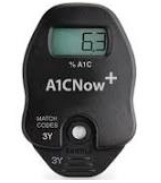 တယၢၢ်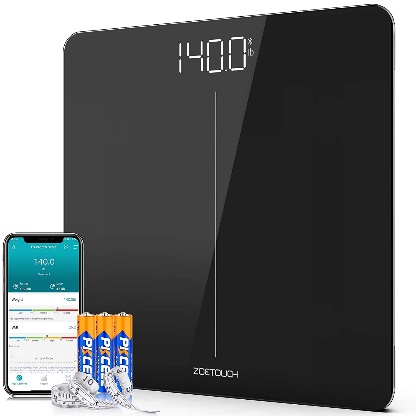 တယၢၢ်သွံၣ်ဆီၣ်သနံး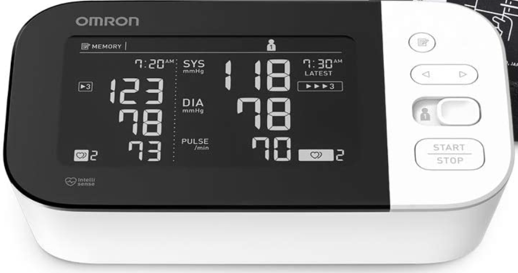 သွံၣ်ဆီၣ်သနံးသွံၣ်ဆီၣ်သနံးသွံၣ်ဆီၣ်သနံးသွံၣ်ဆီၣ်သနံးတၢ်ကိၢ်တၢ်ခုၣ်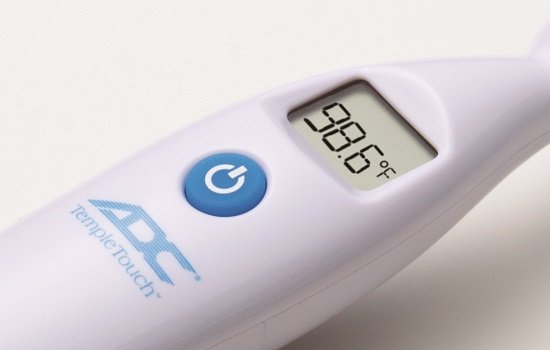 တၢ်ကိၢ်တၢ်ခုၣ်နံၤသီဆၢကတီၢ်ဆၢကတီၢ်တယၢၢ်တယၢၢ်သွံၣ်ဆီၣ်သနံး(Blood Pressure)သွံၣ်ဆီၣ်သနံး(Blood Pressure)သွံၣ်ဆီၣ်သနံး(Blood Pressure)တၢ်ကိၢ်တၢ်ခုၣ်တၢ်ကိၢ်တၢ်ခုၣ်တၢ်မၤနီၣ်နံၤသီဆၢကတီၢ်ဆၢကတီၢ်တယၢၢ်တယၢၢ်SYSDIAPulseတၢ်ကိၢ်တၢ်ခုၣ်တၢ်ကိၢ်တၢ်ခုၣ်တၢ်မၤနီၣ်အဒိ10/16/20ဂီၤ 9:25 နၣ်ရံၣ်ဂီၤ 9:25 နၣ်ရံၣ်140.0140.0137877098.698.6ကွဲးနီၣ်ဘၣ်ဃးနတူၢ်ဘၣ်ဒ်လဲၣ်တၢ်ဟူးတၢ်ဂဲၤတဖၣ် ဂုၤဂၤယတၢ်စးထီၣ် A1cA1c ပတီၢ်-နံၤသီ-ယ A1c တၢ်ပညိၣ်မ့ၢ်-မၤကွၢ် #နံၤသီတၢ်ဆၢကတီၢ်တၢ်ဖးအစၢ#1___/____/___#2___/____/___#3___/____/___#4___/____/___